Проектная деятельность в старшей группе по теме: "Такие разные тарелки"Воспитатель Панина Л.Н.Описание материала: Уважаемые коллеги! Предлагаю Вашему вниманию творческий проект: «Такие разные тарелки» для старшей группы детского сада.
Продолжительность: краткосрочный.
Тип проекта: творческий, ознакомительно-ориентировочный.
Участники: дети, воспитатели, родители.
Проблема, значимая для детей, на решение которой направлен проект: «Нужна ли нам тарелка? Какие разные бывают тарелки? История тарелки».
Цель: Содействовать развитию познавательного интереса детей к процессу открытия новых, необычных знаний о знакомом предмете-тарелке. Развитие эстетического восприятия.
Задачи
Для детей:
-обогащать представление о видовом многообразии тарелок (разные по размеру, форме, материалу, внешнему облику);
-поддерживать естественный интерес и любознательность детей;
-развивать эмоциональную среду;
-развивать навыки опытно-экспериментальной работы с предметами;
-развивать творчество и фантазию при декорировании тарелок
Для родителей:
-привлечь родителей к познавательной сфере ребёнка;
-стимулировать творческую деятельность родителей через совместное с детьми творчество, участие в досугах;
-способствовать установлению партнёрских отношений педагогов и родителей в вопросах воспитания и образования детей.
Для педагогов:
-обеспечить реализацию воспитательных, развивающих и обучающих задач через освоение детьми образовательных областей;
-создать условия для самостоятельной и совместной со взрослыми деятельности детей в рамках реализуемого проекта;-способствовать установлению доброжелательных взаимоотношений педагогов и специалистов ДОУ и родителей в процессе разработки и реализации проекта.
Продукты проекта
Для детей:
-знакомство с загадками о тарелочке;
-роспись бумажных тарелок элементами хохломской росписи, гжели;
-лепка посуды из солёного теста, роспись;-дидактическая игра разрезные картинки «Посуда»;
-проведение исследовательской деятельности «Какие разные тарелочки» (Опыты по сравнению)
-история появления тарелок (беседа)

Для педагогов:
- презентация «Такие разные тарелки»
- разработка тематического проекта по теме
- создание презентации;
-выставка книг с загадками о тарелке;
-подбор и рекомендации по прочтению литературы с детьми;
-создание тарелки в технике папье – маше- создание папки передвижки «История тарелки»
Для родителей:
-выставка художественных работ и поделок, выполненных детьми
в самостоятельной и совместной с родителями деятельности;
Этапы:
Подготовительный:
-определить объект изучения;
-создать проблемную ситуацию (за обедом у одного из детей не оказалось тарелки).
-подбор художественной литературы, изготовление книги стихов и загадок про тарелку-сбор экспонатов.
Исследовательский:
- знакомство с разными видами тарелок(Просмотр презентации "Разные тарелки"
-откуда «пришла» к нам тарелка (Беседа)
- опыты по сравнениюСоздание продукта по проекту:
Заключительный:
-обобщение результатов работы;
- организация выставки поделок из тарелок,- организация выставки расписанных тарелок из солёного теста;- выставка, подготовленная родителями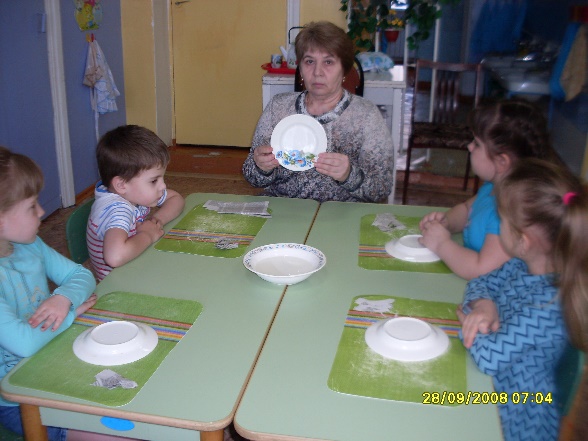 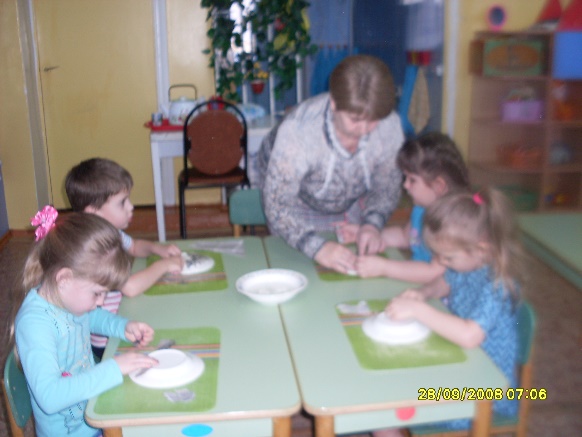 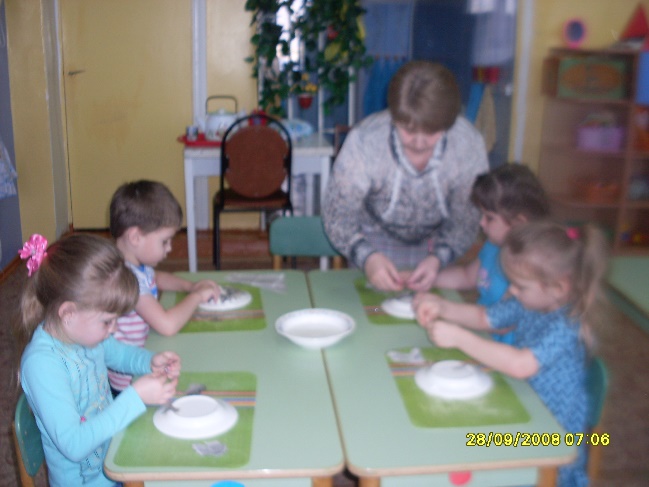 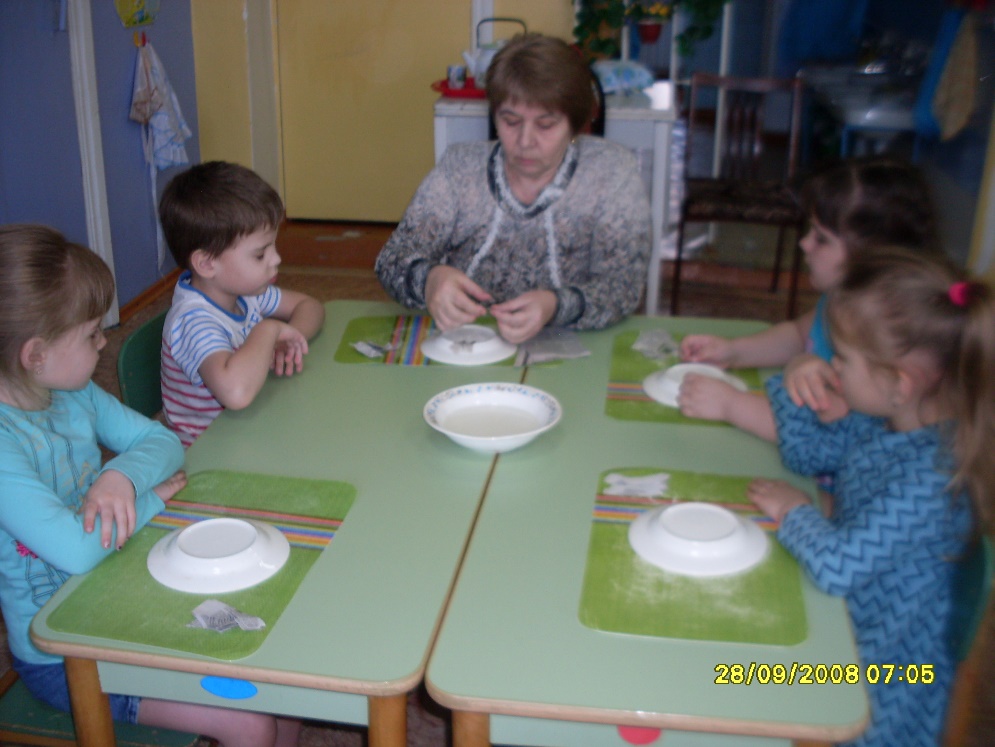 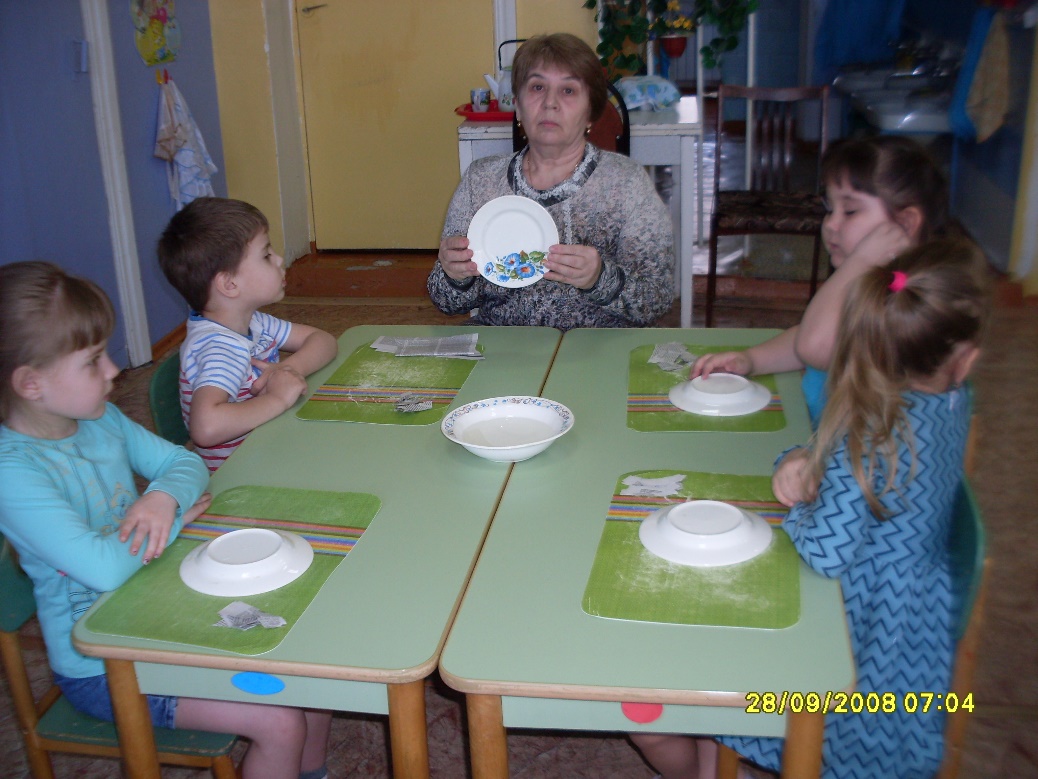 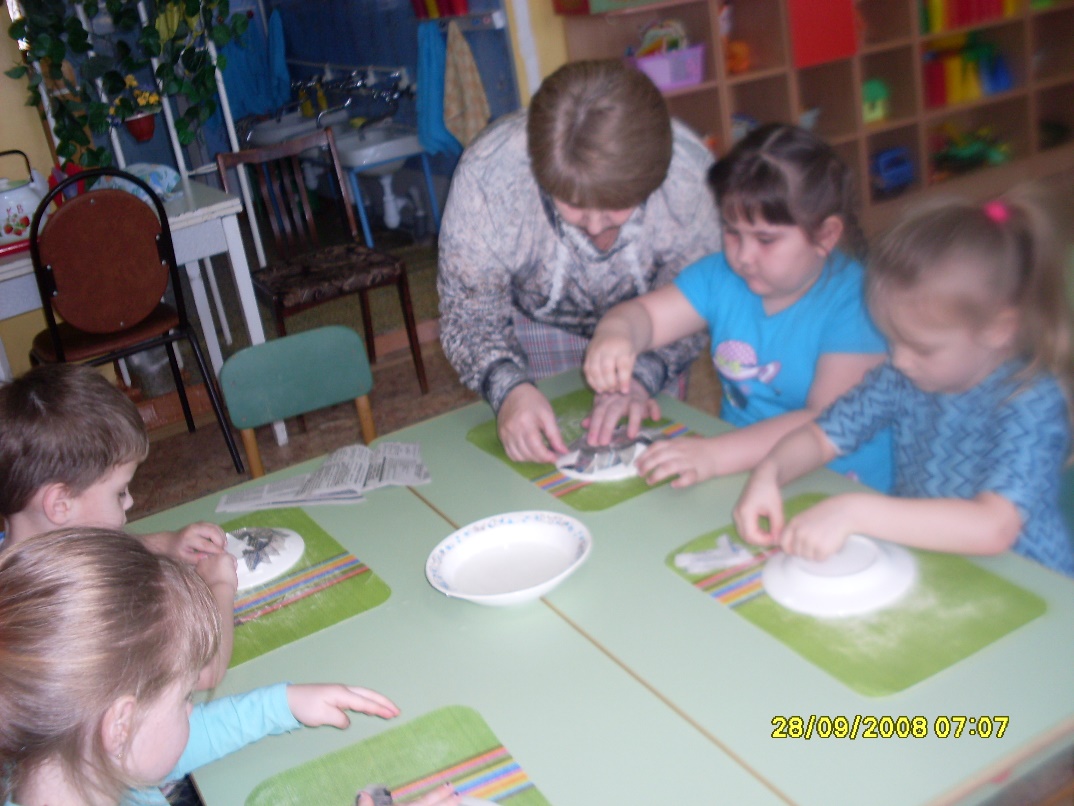 